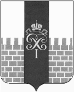 МУНИЦИПАЛЬНЫЙ СОВЕТМУНИЦИПАЛЬНОГО ОБРАЗОВАНИЯ ГОРОД ПЕТЕРГОФРЕШЕНИЕ(в ред. Решений от 22.09.2022 № 31, от 16.02.2023 № 5, от 29.06.2023 № 34)Об утверждении Положения о порядке увольнения (освобождения от должности) лица, замещающего муниципальную должность в Муниципальном Совете внутригородского муниципального образования города федерального значения Санкт-Петербурга город Петергоф, в связи с утратой доверия(наименование в ред. Решения от 22.09.2022 № 31)В соответствии с Федеральным законом Российской Федерации от 25.12.2008 N 273-ФЗ «О противодействии коррупции», Уставом муниципального образования город Петергоф Муниципальный Совет муниципального образования город ПетергофРЕШИЛ:1. Утвердить Положение о порядке увольнения (освобождения от должности) лица, замещающего муниципальную должность в Муниципальном Совете внутригородского муниципального образования города федерального значения Санкт-Петербурга город Петергоф, в связи с утратой доверия (Приложение на 03 листах). (пункт 1 в ред. Решения от 22.09.2022 № 31)2. Настоящее решение вступает в силу со дня обнародования.3. Контроль за исполнением настоящего решения возложить на главу муниципального образования город Петергоф, исполняющего полномочия председателя Муниципального Совета Барышникова М.И.Глава муниципального образованиягород Петергоф, исполняющий полномочияпредседателя Муниципального СоветаМ.И.Барышников
Приложение к РешениюМуниципального Совета МО г. Петергоф № 61от17.12.2015г.ПОЛОЖЕНИЕО ПОРЯДКЕ УВОЛЬНЕНИЯ (ОСВОБОЖДЕНИЯ ОТ ДОЛЖНОСТИ) ЛИЦА, ЗАМЕЩАЮЩЕГО МУНИЦИПАЛЬНУЮ ДОЛЖНОСТЬ В МУНИЦИПАЛЬНОМ СОВЕТЕ ВНУТРИГОРОДСКОГО МУНИЦИПАЛЬНОГО ОБРАЗОВАНИЯ ГОРОДА ФЕДЕРАЛЬНОГО ЗНАЧЕНИЯ САНКТ-ПЕТЕРБУРГА ГОРОД ПЕТЕРГОФ, В СВЯЗИ С УТРАТОЙ ДОВЕРИЯПоложение «О порядке увольнения (освобождения от должности) лица, замещающего муниципальную должность в Муниципальном Совете внутригородского муниципального образования города федерального значения Санкт-Петербурга город Петергоф, в связи с утратой доверия» (далее - Положение) определяет порядок увольнения (освобождения от должности) лиц, замещающих муниципальные должности в Муниципальном Совете муниципального образования город Петергоф, в связи с утратой доверия. (преамбула в ред. Решения от 22.09.2022 № 31)1. Увольнение (освобождение от должности) лица, замещающего муниципальную должность, в связи с утратой доверия1. Лицо, замещающее муниципальную должность в Муниципальном Совете муниципального образования город Петергоф (далее МС МО г. Петергоф), подлежит увольнению (освобождению от должности) в связи с утратой доверия в случаях, предусмотренных статьей 13.1 Федерального закона от 25.12.2008 г. N 273-ФЗ «О противодействии коррупции», а именно в случае:1) непринятия мер по предотвращению и (или) урегулированию конфликта интересов, стороной которого оно является;2) непредставления лицом сведений о своих доходах, об имуществе и обязательствах имущественного характера, а также о доходах, об имуществе и обязательствах имущественного характера своих супруги (супруга) и несовершеннолетних детей, либо предоставления заведомо недостоверных или неполных сведений, если иное не установлено федеральными законами;(в ред. Решений от 16.02.2023 № 5, от 29.06.2023 № 34)3) участия лица на платной основе в деятельности органа управления коммерческой организации, за исключением случаев, установленных федеральным законом;4) осуществления лицом предпринимательской деятельности;5) вхождения лица в состав органов управления, попечительских или наблюдательных советов, иных органов иностранных некоммерческих неправительственных организаций и действующих на территории Российской Федерации из структурных подразделений, если иное не предусмотрено международным договором Российской Федерации или законодательством Российской Федерации.2. Лицо, замещающее муниципальную должность, которому стало известно о возникновении у подчиненного ему лица личной заинтересованности, которая приводит или может привести к конфликту интересов, подлежит увольнению (освобождению от должности) в связи с утратой доверия также в случае непринятия лицом, замещающим муниципальную должность, мер по предотвращению и (или) урегулированию конфликта интересов, стороной которого является подчиненное ему лицо.Решение об увольнении (освобождении от должности) лица, замещающего муниципальную должность в МС МО г. Петергоф, в связи с утратой доверия принимается Муниципальным Советом МО г. Петергоф тайным голосованием на основании материалов по результатам проверки административно-правового постоянного комитета МС МО г. Петергоф.3. Решение об увольнении (освобождении от должности) лица, замещающего муниципальную должность в МС МО г. Петергоф, в связи с утратой доверия считается принятым, если за него проголосовало не менее двух третей от установленного числа депутатов.2. Обстоятельства, учитывающиеся при увольнении (освобождении от должности) лица, замещающего муниципальную должность, в связи с утратой доверияПри увольнении (освобождении от должности) в связи с утратой доверия учитываются характер совершенного лицом, замещающим муниципальную должность в МС МО г. Петергоф, коррупционного правонарушения, его тяжесть, обстоятельства, при которых оно совершено, соблюдение лицом, замещающим муниципальную должность, других ограничений и запретов, требований о предотвращении или об урегулировании конфликта интересов и исполнение им обязанностей, установленных в целях противодействия коррупции, а также предшествующие результаты исполнения лицом, замещающим муниципальную должность, своих должностных обязанностей.3. Решение об увольнении (освобождении от должности) лица, замещающего муниципальную должность, в связи с утратой доверия1. Решение об увольнении (освобождении от должности) в связи с утратой доверия принимается в срок не позднее одного месяца со дня поступления информации о совершении лицом, замещающим муниципальную должность в МС МО г. Петергоф, коррупционного правонарушения, не считая периода временной нетрудоспособности лица, замещающего муниципальную должность в МС МО г. Петергоф, пребывания его в отпуске, других случаев неисполнения должностных обязанностей по уважительным причинам, проведения проверки и рассмотрения ее материалов.При этом решение об увольнении (освобождении от должности) в связи с утратой доверия должно быть принято не позднее шести месяцев со дня поступления информации о совершении коррупционного правонарушения.2. В решении об увольнении (освобождении от должности) в связи с утратой доверия лица, замещающего муниципальную должностьв МС МО г. Петергоф, в качестве основания увольнения (освобождения от должности) указывается соответствующий случай, предусмотренный статьей 13.1 Федерального закона от 25.12.2008 г. N 273-ФЗ "О противодействии коррупции".3. Копия решения об увольнении (освобождении от должности) в связи с утратой доверия лица, замещающего муниципальную должность в МС МО г. Петергоф, с указанием коррупционного правонарушения и нормативных правовых актов, положения которых им нарушены, вручается лицу, замещающему муниципальную должность, под расписку в течение пяти дней со дня вступления в силу соответствующего решения.4. Лицо, замещающее муниципальную должность в МС МО г. Петергоф, в отношении которого Муниципальным Советом принято решение об увольнении (освобождении от должности) в связи с утратой доверия вправе обратиться с заявлением об обжаловании указанного решения в суд.« 17» декабря 2015 г.№ 61